Actividades SugeridasOBJETIVO DE APRENDIZAJE OA_2DESCRIPCIÓN DE LA ACTIVIDADIdentificar y aceptar sus propias emociones y las de los demás, y practicar estrategias personales de manejo emocional (por ejemplo, esperar un tiempo, escuchar al otro y considerar su impacto en los demás).7.Elaboran una lista de las posibles formas de expresar una emoción determinada a partir de varias situaciones planteadas. Luego las clasifican en formas apropiadas y no apropiadas, según el contexto en que se dan. Fundamentan su elección. Por ejemplo: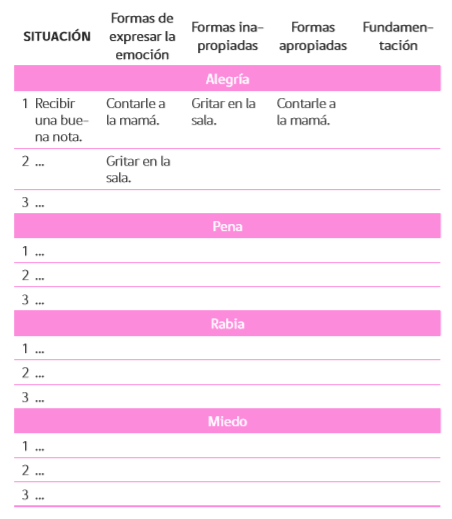 